PhD ADMISSION FORM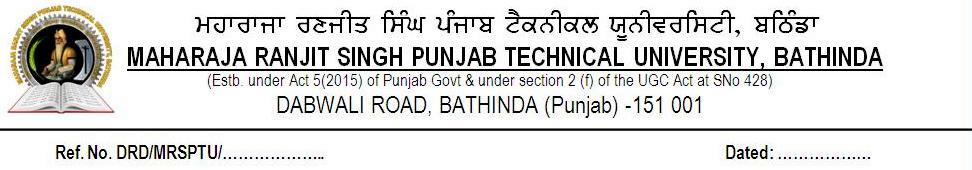 (July-2017)( TO  BE FILLED BY  PET-2017 QUALIFIED & TEST EXEMPTED CANDIDATES)PART A(To be filled by the office)PART B(To be filled by candidate)Important Note: Please attach self attested copies of all testimonials including qualifications, category, employments and Research publications in SCI JournalsGENERAL INSTRUCTIONSSeparate application form should be used for each department/discipline if applying for more than one department.Enclose self attested copies of all relevant certificates in PART BBring original certificates along with Master’s level Thesis at the time of interview/ DDRC meeting.The filled application form must reach the Dean (R&D), PhD Admission-July, 2017 Room No UA 110, Maharaja Ranjit Singh Punjab Technical University, Dabwali Road, BATHINDA, Pin- 151001 through REGISTERED POST by 19.05.2017.Name of the FACULTY and DISCIPLINE in which the admission is sought should be written in CAPITAL letter on the envelope.CHECK LISTThe self attested photocopies of the following documents (whichever applicable) are required to be enclosed with application form. Tick (   ) the relevant entry wherever provided in the check list.Application NumberUniversity Regd. NoUniversity Regd. NoUniversity Regd. NoUniversity Regd. NoScore (weightage) for PET appeared candidatesUGPGPubPubPET2017PET2017PET2017ExpScore (weightage) for Test exempted candidatesUGPGPubPubFellowshipFellowshipFellowshipAny other relevant remark Checked by (designation)Verified by (designation)Verified by (designation)Verified by (designation)TotalTotalNAME  (as per matric certificate)NAME  (as per matric certificate)NAME  (as per matric certificate)NAME  (as per matric certificate)NAME  (as per matric certificate)Mr / Ms.Mr / Ms.Mr / Ms.Mr / Ms.Mr / Ms.Mr / Ms.Mr / Ms.Mr / Ms.Mr / Ms.Mr / Ms.Mr / Ms.Mr / Ms.Mr / Ms.Mr / Ms.Mr / Ms.Mr / Ms.Mr / Ms.Mr / Ms.Mr / Ms.Mr / Ms.Mr / Ms.Mr / Ms.Mr / Ms.Mr / Ms.Mr / Ms.YOUR RECENT PASS-PORT SIZED PICTUREYOUR RECENT PASS-PORT SIZED PICTUREYOUR RECENT PASS-PORT SIZED PICTUREYOUR RECENT PASS-PORT SIZED PICTUREYOUR RECENT PASS-PORT SIZED PICTUREYOUR RECENT PASS-PORT SIZED PICTUREMOTHER’s & FATHER’S NAME     MOTHER’s & FATHER’S NAME     MOTHER’s & FATHER’S NAME     MOTHER’s & FATHER’S NAME     MOTHER’s & FATHER’S NAME     Smt & Sh Smt & Sh Smt & Sh Smt & Sh Smt & Sh Smt & Sh Smt & Sh Smt & Sh Smt & Sh Smt & Sh Smt & Sh Smt & Sh Smt & Sh Smt & Sh Smt & Sh Smt & Sh Smt & Sh Smt & Sh Smt & Sh Smt & Sh Smt & Sh Smt & Sh Smt & Sh Smt & Sh Smt & Sh YOUR RECENT PASS-PORT SIZED PICTUREYOUR RECENT PASS-PORT SIZED PICTUREYOUR RECENT PASS-PORT SIZED PICTUREYOUR RECENT PASS-PORT SIZED PICTUREYOUR RECENT PASS-PORT SIZED PICTUREYOUR RECENT PASS-PORT SIZED PICTUREDATE OF BIRTH DATE OF BIRTH DATE OF BIRTH DATE OF BIRTH DATE OF BIRTH           /            /           /            /           /            /           /            /           /            /           /            /           /            /           /            /           /            /           /            /           /            /           /            /           /            /           /            /           /            /           /            /           /            /           /            /           /            /           /            /           /            /           /            /           /            /           /            /           /            / YOUR RECENT PASS-PORT SIZED PICTUREYOUR RECENT PASS-PORT SIZED PICTUREYOUR RECENT PASS-PORT SIZED PICTUREYOUR RECENT PASS-PORT SIZED PICTUREYOUR RECENT PASS-PORT SIZED PICTUREYOUR RECENT PASS-PORT SIZED PICTUREEMAIL ID (for official communication)EMAIL ID (for official communication)EMAIL ID (for official communication)EMAIL ID (for official communication)EMAIL ID (for official communication)YOUR RECENT PASS-PORT SIZED PICTUREYOUR RECENT PASS-PORT SIZED PICTUREYOUR RECENT PASS-PORT SIZED PICTUREYOUR RECENT PASS-PORT SIZED PICTUREYOUR RECENT PASS-PORT SIZED PICTUREYOUR RECENT PASS-PORT SIZED PICTURENATIONALITY (INDIAN / FOREIGN)NATIONALITY (INDIAN / FOREIGN)NATIONALITY (INDIAN / FOREIGN)NATIONALITY (INDIAN / FOREIGN)NATIONALITY (INDIAN / FOREIGN)YOUR RECENT PASS-PORT SIZED PICTUREYOUR RECENT PASS-PORT SIZED PICTUREYOUR RECENT PASS-PORT SIZED PICTUREYOUR RECENT PASS-PORT SIZED PICTUREYOUR RECENT PASS-PORT SIZED PICTUREYOUR RECENT PASS-PORT SIZED PICTUREMobile/ CONTACT NUMBER  (for official communication)Mobile/ CONTACT NUMBER  (for official communication)Mobile/ CONTACT NUMBER  (for official communication)Mobile/ CONTACT NUMBER  (for official communication)Mobile/ CONTACT NUMBER  (for official communication)GENDER & MARITAL STATUS (Tick Mark)GENDER & MARITAL STATUS (Tick Mark)GENDER & MARITAL STATUS (Tick Mark)GENDER & MARITAL STATUS (Tick Mark)GENDER & MARITAL STATUS (Tick Mark)MALEMALEMALEFEMALEFEMALEFEMALEFEMALEFEMALEFEMALEMARRIEDMARRIEDMARRIEDMARRIEDUNMARRIEDUNMARRIEDUNMARRIEDUNMARRIEDUNMARRIEDCATEGORY (Tick Mark)CATEGORY (Tick Mark)CATEGORY (Tick Mark)CATEGORY (Tick Mark)CATEGORY (Tick Mark)GenGenGenSC/ S TSC/ S TSC/ S TB CB CB CB CBABABABAPWDPWDPWDPWDSportsSportsSportsFFFFFFExExExExRTRTRTRTSGSGTsIn case of PWD (Person with Disability)      (Tick Mark)In case of PWD (Person with Disability)      (Tick Mark)In case of PWD (Person with Disability)      (Tick Mark)In case of PWD (Person with Disability)      (Tick Mark)In case of PWD (Person with Disability)      (Tick Mark)Phy HPhy HVisual HVisual HVisual HVisual HNot Applicable Not Applicable Not Applicable Not Applicable  DETAILS DETAILSCORRESPONDENCE ADDRESSCORRESPONDENCE ADDRESSCORRESPONDENCE ADDRESSCORRESPONDENCE ADDRESSCORRESPONDENCE ADDRESSCORRESPONDENCE ADDRESSCORRESPONDENCE ADDRESSCORRESPONDENCE ADDRESSCORRESPONDENCE ADDRESSCORRESPONDENCE ADDRESSCORRESPONDENCE ADDRESSCORRESPONDENCE ADDRESSCORRESPONDENCE ADDRESSCORRESPONDENCE ADDRESSPERMANENT ADDRESSPERMANENT ADDRESSPERMANENT ADDRESSPERMANENT ADDRESSPERMANENT ADDRESSPERMANENT ADDRESSPERMANENT ADDRESSPERMANENT ADDRESSPERMANENT ADDRESSPERMANENT ADDRESSPERMANENT ADDRESSPERMANENT ADDRESSPERMANENT ADDRESSPERMANENT ADDRESSPERMANENT ADDRESSPERMANENT ADDRESSPERMANENT ADDRESSPERMANENT ADDRESSPERMANENT ADDRESSPERMANENT ADDRESSHouse No.House No.Street No/ LocalityStreet No/ LocalityCity with Pin-codeCity with Pin-codeDistrict District State & CountryState & CountryPET -2016  SCORE AND VALIDITY ( if applicable)PET -2016  SCORE AND VALIDITY ( if applicable)Additional Qualifying Examination  (MPhil, GATE,GPAT, NET, CSIR-JRF/others  (specify)Additional Qualifying Examination  (MPhil, GATE,GPAT, NET, CSIR-JRF/others  (specify)SCORESCORESCORESCORESCORESCORESCOREVaild  UptoVaild  UptoVaild  UptoVaild  UptoVaild  UptoVaild  UptoVaild  UptoVaild  UptoVaild  UptoFACULTY and DISCIPLINE applied for(Engg & Tech/Pharmacy/ Sciences/ Commerce & Management)FACULTY and DISCIPLINE applied for(Engg & Tech/Pharmacy/ Sciences/ Commerce & Management)FACULTIESFACULTIESFACULTIESFACULTIESFACULTIESFACULTIESFACULTIESFACULTIESFACULTIESFACULTIESFACULTIESFACULTIESFACULTIESFACULTIESFACULTIESFACULTIESFACULTIESDISCPLINEDISCPLINEDISCPLINEDISCPLINEDISCPLINEDISCPLINEDISCPLINEDISCPLINEDISCPLINEDISCPLINEDISCPLINEDISCPLINEDISCPLINEDISCPLINEDISCPLINEDISCPLINEDISCPLINEFACULTY and DISCIPLINE applied for(Engg & Tech/Pharmacy/ Sciences/ Commerce & Management)FACULTY and DISCIPLINE applied for(Engg & Tech/Pharmacy/ Sciences/ Commerce & Management)ADMISSION CATEGORY(Tick  appropriate)(Refer PhD Regulations)ADMISSION CATEGORY(Tick  appropriate)(Refer PhD Regulations)Full-Time (Sponsored/FellowshipQIP/JRF) specifyFull-Time (Sponsored/FellowshipQIP/JRF) specifyFull-Time (Sponsored/FellowshipQIP/JRF) specifyFull-Time (Self-financed)Full-Time (Self-financed)Full-Time (Self-financed)Full-Time (Self-financed)Full-Time (Self-financed)Full-Time (Self-financed)Full-Time (Self-financed)Full-Time (Self-financed)Part-Time( Internal) Part-Time( Internal) Part-Time( Internal) Part-Time( Internal) Part-Time( Internal) Part -Time(External)Part -Time(External)Part -Time(External)SPONSORING AGENCY, if any (specify)SPONSORING AGENCY, if any (specify)PROPOSED RESEARCH AREAPROPOSED RESEARCH AREAPROPOSED SUPERVISORs(if any, at the stage)PROPOSED SUPERVISORs(if any, at the stage)1.1.1.1.1.1.1.1.1.2.2.2.2.2.2.2.2.2.2.2.2.2.2.2.3.3.3.3.3.3.3.3.3.3.ACADEMIC RECORDS (Most recent first down up to Matric)ACADEMIC RECORDS (Most recent first down up to Matric)ACADEMIC RECORDS (Most recent first down up to Matric)ACADEMIC RECORDS (Most recent first down up to Matric)ACADEMIC RECORDS (Most recent first down up to Matric)ACADEMIC RECORDS (Most recent first down up to Matric)ACADEMIC RECORDS (Most recent first down up to Matric)ACADEMIC RECORDS (Most recent first down up to Matric)ACADEMIC RECORDS (Most recent first down up to Matric)ACADEMIC RECORDS (Most recent first down up to Matric)ACADEMIC RECORDS (Most recent first down up to Matric)ACADEMIC RECORDS (Most recent first down up to Matric)ACADEMIC RECORDS (Most recent first down up to Matric)ACADEMIC RECORDS (Most recent first down up to Matric)ACADEMIC RECORDS (Most recent first down up to Matric)ACADEMIC RECORDS (Most recent first down up to Matric)ACADEMIC RECORDS (Most recent first down up to Matric)ACADEMIC RECORDS (Most recent first down up to Matric)ACADEMIC RECORDS (Most recent first down up to Matric)ACADEMIC RECORDS (Most recent first down up to Matric)ACADEMIC RECORDS (Most recent first down up to Matric)ACADEMIC RECORDS (Most recent first down up to Matric)ACADEMIC RECORDS (Most recent first down up to Matric)ACADEMIC RECORDS (Most recent first down up to Matric)ACADEMIC RECORDS (Most recent first down up to Matric)ACADEMIC RECORDS (Most recent first down up to Matric)ACADEMIC RECORDS (Most recent first down up to Matric)ACADEMIC RECORDS (Most recent first down up to Matric)ACADEMIC RECORDS (Most recent first down up to Matric)ACADEMIC RECORDS (Most recent first down up to Matric)ACADEMIC RECORDS (Most recent first down up to Matric)ACADEMIC RECORDS (Most recent first down up to Matric)ACADEMIC RECORDS (Most recent first down up to Matric)ACADEMIC RECORDS (Most recent first down up to Matric)ACADEMIC RECORDS (Most recent first down up to Matric)ACADEMIC RECORDS (Most recent first down up to Matric)EXAMINATIONDURATION /MODE (Regular/Part-Time/Distance)DURATION /MODE (Regular/Part-Time/Distance)INSTITUTE/UNIVERSITYINSTITUTE/UNIVERSITYINSTITUTE/UNIVERSITYINSTITUTE/UNIVERSITYINSTITUTE/UNIVERSITYINSTITUTE/UNIVERSITYINSTITUTE/UNIVERSITYINSTITUTE/UNIVERSITYINSTITUTE/UNIVERSITYPASSING YEARPASSING YEARPASSING YEARPASSING YEARPASSING YEARPASSING YEARPASSING YEARPASSING YEARPASSING YEARPASSING YEARPASSING YEARSUBJECTSSUBJECTSSUBJECTSSUBJECTSSUBJECTSSUBJECTS% MARKS / CGPA% MARKS / CGPA% MARKS / CGPA% MARKS / CGPA% MARKS / CGPA% MARKS / CGPA% MARKS / CGPAM.TECH/PG THESIS DETAILSM.TECH/PG THESIS DETAILSM.TECH/PG THESIS DETAILSM.TECH/PG THESIS DETAILSM.TECH/PG THESIS DETAILSM.TECH/PG THESIS DETAILSM.TECH/PG THESIS DETAILSM.TECH/PG THESIS DETAILSM.TECH/PG THESIS DETAILSM.TECH/PG THESIS DETAILSM.TECH/PG THESIS DETAILSM.TECH/PG THESIS DETAILSM.TECH/PG THESIS DETAILSM.TECH/PG THESIS DETAILSM.TECH/PG THESIS DETAILSM.TECH/PG THESIS DETAILSM.TECH/PG THESIS DETAILSM.TECH/PG THESIS DETAILSM.TECH/PG THESIS DETAILSM.TECH/PG THESIS DETAILSM.TECH/PG THESIS DETAILSM.TECH/PG THESIS DETAILSM.TECH/PG THESIS DETAILSM.TECH/PG THESIS DETAILSM.TECH/PG THESIS DETAILSM.TECH/PG THESIS DETAILSM.TECH/PG THESIS DETAILSM.TECH/PG THESIS DETAILSM.TECH/PG THESIS DETAILSM.TECH/PG THESIS DETAILSM.TECH/PG THESIS DETAILSM.TECH/PG THESIS DETAILSM.TECH/PG THESIS DETAILSM.TECH/PG THESIS DETAILSM.TECH/PG THESIS DETAILSM.TECH/PG THESIS DETAILSTHESIS TITLETHESIS TITLETHESIS TITLETHESIS TITLESUPERVISOR SUPERVISOR SUPERVISOR SUPERVISOR (Name & Affiliation)(Name & Affiliation)(Name & Affiliation)(Name & Affiliation)(Name & Affiliation)(Name & Affiliation)(Name & Affiliation)(Name & Affiliation)(Name & Affiliation)(Name & Affiliation)(Name & Affiliation)(Name & Affiliation)(Name & Affiliation)(Name & Affiliation)(Name & Affiliation)(Name & Affiliation)(Name & Affiliation)(Name & Affiliation)(Name & Affiliation)(Name & Affiliation)(Name & Affiliation)(Name & Affiliation)(Name & Affiliation)(Name & Affiliation)(Name & Affiliation)(Name & Affiliation)(Name & Affiliation)(Name & Affiliation)(Name & Affiliation)(Name & Affiliation)(Name & Affiliation)(Name & Affiliation)CO-SUPERVISOR (if any)CO-SUPERVISOR (if any)CO-SUPERVISOR (if any)CO-SUPERVISOR (if any)(Name& Affiliation)(Name& Affiliation)(Name& Affiliation)(Name& Affiliation)(Name& Affiliation)(Name& Affiliation)(Name& Affiliation)(Name& Affiliation)(Name& Affiliation)(Name& Affiliation)(Name& Affiliation)(Name& Affiliation)(Name& Affiliation)(Name& Affiliation)(Name& Affiliation)(Name& Affiliation)(Name& Affiliation)(Name& Affiliation)(Name& Affiliation)(Name& Affiliation)(Name& Affiliation)(Name& Affiliation)(Name& Affiliation)(Name& Affiliation)(Name& Affiliation)(Name& Affiliation)(Name& Affiliation)(Name& Affiliation)(Name& Affiliation)(Name& Affiliation)(Name& Affiliation)(Name& Affiliation)FELLOWSHIP DURING MTECH(if any)FELLOWSHIP DURING MTECH(if any)FELLOWSHIP DURING MTECH(if any)FELLOWSHIP DURING MTECH(if any)PUBLICATION DETAILS OF SCI JOURNAL PAPERS PUBLICATION DETAILS OF SCI JOURNAL PAPERS PUBLICATION DETAILS OF SCI JOURNAL PAPERS PUBLICATION DETAILS OF SCI JOURNAL PAPERS PUBLICATION DETAILS OF SCI JOURNAL PAPERS PUBLICATION DETAILS OF SCI JOURNAL PAPERS PUBLICATION DETAILS OF SCI JOURNAL PAPERS PUBLICATION DETAILS OF SCI JOURNAL PAPERS AUTHORTITLEYEARJOURNALVOL/ NO.PUBLISHERSISBN/ISSNSCI Y/NEMPLOYMENT DETAILS / OTHER TEACHING/ RESEARCH EXPERIENCE (Most recent first & attach extra sheet, if more than four)EMPLOYMENT DETAILS / OTHER TEACHING/ RESEARCH EXPERIENCE (Most recent first & attach extra sheet, if more than four)EMPLOYMENT DETAILS / OTHER TEACHING/ RESEARCH EXPERIENCE (Most recent first & attach extra sheet, if more than four)EMPLOYMENT DETAILS / OTHER TEACHING/ RESEARCH EXPERIENCE (Most recent first & attach extra sheet, if more than four)EMPLOYMENT DETAILS / OTHER TEACHING/ RESEARCH EXPERIENCE (Most recent first & attach extra sheet, if more than four)EMPLOYMENT DETAILS / OTHER TEACHING/ RESEARCH EXPERIENCE (Most recent first & attach extra sheet, if more than four)EMPLOYERTITLE OF POSTREGULAR/TEMPPAY SCALEDATEDATEEMPLOYERTITLE OF POSTREGULAR/TEMPPAY SCALEFROMTOANY OTHER RELEVANT INFORMATION:DECLARATION:       I HEREBY DECLARE & CONFIRM:DECLARATION:       I HEREBY DECLARE & CONFIRM:DECLARATION:       I HEREBY DECLARE & CONFIRM:DECLARATION:       I HEREBY DECLARE & CONFIRM:That, I have UNDERSTOOD all PhD  Regulations of MRSPTU and accept them. That, the information given in this form is true, complete and accurate and further, no information or other material information has been omitted by me. In case of any departure from truth, I lose my right of candidature. In addition, I shall obey University ‘Honor Code’ in letter & spirit.That, I have UNDERSTOOD all PhD  Regulations of MRSPTU and accept them. That, the information given in this form is true, complete and accurate and further, no information or other material information has been omitted by me. In case of any departure from truth, I lose my right of candidature. In addition, I shall obey University ‘Honor Code’ in letter & spirit.That, I have UNDERSTOOD all PhD  Regulations of MRSPTU and accept them. That, the information given in this form is true, complete and accurate and further, no information or other material information has been omitted by me. In case of any departure from truth, I lose my right of candidature. In addition, I shall obey University ‘Honor Code’ in letter & spirit.That, I have UNDERSTOOD all PhD  Regulations of MRSPTU and accept them. That, the information given in this form is true, complete and accurate and further, no information or other material information has been omitted by me. In case of any departure from truth, I lose my right of candidature. In addition, I shall obey University ‘Honor Code’ in letter & spirit.Signature of candidate:Signature of candidate:Date:Place:                     Compulsory Certificates to be attached/submitted (Tick mark)                     Compulsory Certificates to be attached/submitted (Tick mark)                     Compulsory Certificates to be attached/submitted (Tick mark)                     Compulsory Certificates to be attached/submitted (Tick mark)Verifiedby (for official use)Qualifying Degree Certificate (QDC)   OR Provisional Degree Certificate (PDC) (*)(*) In the cases, where, the QDC has not been issued or Convocation of the Univ./Inst. has not been held on this date, PDC  MUST be submitted for confirming the admission. However, QDC is a MUST. Students must submit the QDC as soon as it is issued by the Univ./Institute.Qualifying Degree Certificate (QDC)   OR Provisional Degree Certificate (PDC) (*)(*) In the cases, where, the QDC has not been issued or Convocation of the Univ./Inst. has not been held on this date, PDC  MUST be submitted for confirming the admission. However, QDC is a MUST. Students must submit the QDC as soon as it is issued by the Univ./Institute.Qualifying Degree Certificate (QDC)   OR Provisional Degree Certificate (PDC) (*)(*) In the cases, where, the QDC has not been issued or Convocation of the Univ./Inst. has not been held on this date, PDC  MUST be submitted for confirming the admission. However, QDC is a MUST. Students must submit the QDC as soon as it is issued by the Univ./Institute.Detail Mark-sheet (All Semesters) and Degree/ certificate for all educational qualifications (UG/PG/Matric)Detail Mark-sheet (All Semesters) and Degree/ certificate for all educational qualifications (UG/PG/Matric)Detail Mark-sheet (All Semesters) and Degree/ certificate for all educational qualifications (UG/PG/Matric)Date of Birth Certificate /10th class leaving certificateDate of Birth Certificate /10th class leaving certificateDate of Birth Certificate /10th class leaving certificateQualifying Exam certificate   or (GATE/GPAT/NET/ CSIR/UGC/ MPhill  or any other) - (in Original)Qualifying Exam certificate   or (GATE/GPAT/NET/ CSIR/UGC/ MPhill  or any other) - (in Original)Qualifying Exam certificate   or (GATE/GPAT/NET/ CSIR/UGC/ MPhill  or any other) - (in Original)PET result cad of  MRSPTU (if applicable)PET result cad of  MRSPTU (if applicable)PET result cad of  MRSPTU (if applicable)Migration /Transfer Certificate (in Original)Migration /Transfer Certificate (in Original)Migration /Transfer Certificate (in Original)Experience Certificate (In service candidates) Experience Certificate (In service candidates) Experience Certificate (In service candidates) Self-attested Copies of R. Publications in SCI Journals, if anySelf-attested Copies of R. Publications in SCI Journals, if anySelf-attested Copies of R. Publications in SCI Journals, if anyCertificates to be attached /submitted, if applicable (Tick Mark)Certificates to be attached /submitted, if applicable (Tick Mark)Certificates to be attached /submitted, if applicable (Tick Mark)Certificates to be attached /submitted, if applicable (Tick Mark)Caste Certificate (SC/ST/BC)Category certificate (BA/S/PWD/FF/SG/Ts/Sports as applicable as per the University requirements)Physically Handicapped Certificate (for PH category students)Caste Certificate (SC/ST/BC)Category certificate (BA/S/PWD/FF/SG/Ts/Sports as applicable as per the University requirements)Physically Handicapped Certificate (for PH category students)Caste Certificate (SC/ST/BC)Category certificate (BA/S/PWD/FF/SG/Ts/Sports as applicable as per the University requirements)Physically Handicapped Certificate (for PH category students)No Objection certificate (NOC) from employer (for in-service candidates)No Objection certificate (NOC) from employer (for in-service candidates)No Objection certificate (NOC) from employer (for in-service candidates)Relieving Certificate (for all candidates, irrespective of category, who are/were working at the time of admission)Relieving Certificate (for all candidates, irrespective of category, who are/were working at the time of admission)Relieving Certificate (for all candidates, irrespective of category, who are/were working at the time of admission)Fellowship/Scholarship Certificate (for Sponsored/Fellowship/Scholarship category students)Fellowship/Scholarship Certificate (for Sponsored/Fellowship/Scholarship category students)Fellowship/Scholarship Certificate (for Sponsored/Fellowship/Scholarship category students)Original copy of the letter from sponsoring authorityOriginal copy of the letter from sponsoring authorityOriginal copy of the letter from sponsoring authorityAny other remark/relevant certificate (s) (Specify):Any other remark/relevant certificate (s) (Specify):Any other remark/relevant certificate (s) (Specify):Signature of candidate:Signature of candidate:Date:Place: